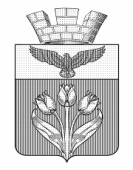 ВОЛГОГРАДСКАЯ  ОБЛАСТЬПАЛЛАСОВСКИЙ  МУНИЦИПАЛЬНЫЙ  РАЙОН
ПАЛЛАСОВСКАЯ  ГОРОДСКАЯ  ДУМА__________________________________________________________________                                                               Р Е Ш Е Н И Еот  26   сентября  2023 года                                                                              №14/1Об одобрении проекта решения «О внесении изменений и дополнений в Устав городского поселения г.Палласовка»В целях приведения Устава городского поселения г. Палласовка, принятого решением Палласовской городской Думы  от 28 марта 2006 года  №13/1 в соответствие с действующим законодательством, в целях заблаговременного ознакомления жителей городского поселения г. Палласовка с проектом решения о внесении изменений и дополнений в Устав городского поселения г. Палласовка, Палласовская городская Дума                                           Р Е Ш И Л А :1. Одобрить проект решения «О внесении изменений и дополнений в Устав городского поселения г. Палласовка» (приложение 1). 2. Главе городского поселения г. Палласовка опубликовать (обнародовать) проект решения «О внесении изменений и дополнений в Устав городского поселения г. Палласовка».Глава городского  поселения г. Палласовка                                                                  В.В. Гронин Приложение 1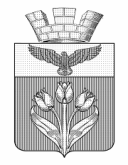   Волгоградская областьгородское поселение г.Палласовка  Палласовская городская Дума                                                П Р О Е К Т    Р Е Ш Е Н И Яот   ________  2023 года                                                                           № ____О внесении изменений и дополнений в Устав городского поселения г.ПалласовкаРуководствуясь Федеральным законом от 04.08.2023г. N 449-ФЗ «О внесении изменений в отдельные законодательные акты Российской Федерации», Уставом городского поселения  г.Палласовка Палласовского муниципального района Волгоградской области, Палласовская городская Дума Р Е Ш И Л А :Внести в Устав городского поселения г.Палласовка  Волгоградской области, принятый решением Палласовской городской Думы № 13/1 от 28 марта  2006 года, следующие изменения:Часть 1 статьи 6 Устава городского поселения г. Палласовка Палласовского муниципального района Волгоградской области, определяющей вопросы местного значения  городского  поселения г. Палласовка дополнить пунктом 48 следующего содержания :«48) осуществление выявления объектов накопленного вреда окружающей среде и организация ликвидации такого вреда применительно к территориям, расположенным в границах земельных участков, находящихся в собственности поселения»2. Настоящее решение подлежит официальному опубликованию (обнародованию) после его государственной регистрации.       Настоящее решение вступает в силу после его официального опубликования (обнародования).Глава городского                                                 Председатель Палласовской   поселения г.Палласовка                                     городской Думы___________В.В. Гронин                                       ____________В.П. Смирнов